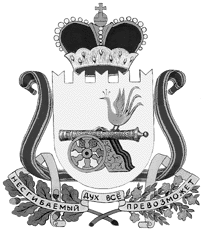 администрация муниципального образования«Вяземский район» смоленской областиПОСТАНОВЛЕНИЕот 15.01.2020 № 42О внесении изменений в         муниципальную программу «Социальная поддержка граждан, проживающих на территории Вяземского района Смоленской области» В соответствии со статьёй 179 Бюджетного кодекса Российской Федерации, постановлением Администрации муниципального образования «Вяземский район» Смоленской области от 11.11.2016 № 1810                                   «Об утверждении Порядка принятия решения о разработке муниципальных программ, их формирования и реализации и Порядка проведения оценки эффективности реализации муниципальных программ»Администрация муниципального образования «Вяземский район» Смоленской области постановляет:Внести в муниципальную программу «Социальная поддержка граждан, проживающих на территории Вяземского района Смоленской области», утвержденную постановлением Администрации муниципального образования «Вяземский район» Смоленской области от 02.12.2016 № 1958 (в редакции постановлений Администрации муниципального образования «Вяземский район» Смоленской области от 28.04.2017 № 823, от 10.07.2017 № 1468,                   от 29.09.2017 № 2006, от 07.11.2017 № 2283,от 29.12.2017 № 2683, от 30.11.2018  № 2240 ), следующие изменения:В паспорте муниципальной программы позицию «Объемы ассигнований муниципальной программы (по годам реализации в разрезе источников финансирования)» изложить в следующей редакции: Раздел 4 муниципальной программы «Обоснование ресурсного обеспечения муниципальной программы» изложить в следующей редакции: «Раздел 4. Обоснование ресурсного обеспечения муниципальной программыФинансирование программы производится в порядке, установленном для исполнения местного бюджета. Мероприятия программы реализуются за счёт средств федерального бюджета, областного бюджета и бюджета муниципального образования «Вяземский район» Смоленской области.Общий объём средств, предусмотренных на реализацию программы, составляет 2265534,00 рублей, в том числе: 1 262 790,00 рублей – средства федерального бюджета; 296 210,00 – средства областного бюджета; 706 534, 00 рублей – средства бюджета муниципального образования «Вяземский район» Смоленской области; из них по годам:2017 год – 1 844 560,60 рублей, в том числе: 1 262 790,00 рублей – средства федерального бюджета; 296 210,00 – средства областного бюджета; 285 560,60 рублей – средства бюджета муниципального образования «Вяземский район» Смоленской области; 2018 год – 150 000,00 рублей, в том числе 235 973, 40 рублей – средства бюджета муниципального образования «Вяземский район» Смоленской области;2019 год – 135 000,00 рублей, в том числе: 135 000,00  рублей – средства бюджета муниципального образования «Вяземский район» Смоленской области»;2020 год – 50 000,00 рублей, в том числе: 50 000,00 рублей – средства бюджета муниципального образования «Вяземский район» Смоленской области».Финансирование из федерального и областного бюджета предоставляется в  виде субсидий для софинансирования расходов бюджета муниципального образования «Вяземский район» Смоленской области.Объёмы финансирования мероприятий программы подлежат ежегодному уточнению с учётом норм муниципального бюджета на соответствующий финансовый год, предусматривающих средства на реализацию программы».В паспорте подпрограммы «Социальная поддержка и реабилитация инвалидов Вяземского района Смоленской области» позицию «Объемы ассигнований подпрограммы (по годам реализации в разрезе источников финансирования)» изложить в следующей редакции:Раздел 4 подпрограммы «Социальная поддержка и реабилитация инвалидов Вяземского района Смоленской области» «Обоснование ресурсного обеспечения подпрограммы» изложить в следующей редакции:«Раздел 4. Обоснование ресурсного обеспечения подпрограммы Мероприятия подпрограммы реализуются за счёт средств бюджета муниципального образования «Вяземский район» Смоленской области.Общий объём средств, предусмотренных на реализацию подпрограммы, составляет 463 000,00  рублей, в том числе: 463 000,00  рублей – средства бюджета муниципального образования «Вяземский район» Смоленской области, из них по годам:2017 год – 143 000,00 рублей, в том числе: 143 000,00 рублей – средства бюджета муниципального образования «Вяземский район» Смоленской области;2018 год –135 000,00 рублей, в том числе: 135 000,00 рублей - средства бюджета муниципального образования «Вяземский район» Смоленской области;2019 год – 135 000,00 рублей, в том числе: 135 000,00 рублей - средства бюджета муниципального образования «Вяземский район» Смоленской области;2020 год – 50 000,00 рублей, в том числе: 50 000,00 рублей - средства бюджета муниципального образования «Вяземский район» Смоленской области;Объёмы финансирования мероприятий подпрограммы подлежат ежегодному уточнению с учётом возможностей бюджета муниципального образования «Вяземский район» Смоленской области.В паспорте подпрограммы «Демографическое развитие муниципального образования «Вяземский район» Смоленской области» позицию «Объемы ассигнований программы (по годам реализации и в разрезе источников финансирования)» изложить в следующей редакции:1.6. Раздел 4 подпрограммы «Демографическое развитие муниципального образования «Вяземский район» Смоленской области»«Обоснование ресурсного обеспечения подпрограммы» изложить в следующей редакции:«Раздел 4. Обоснование ресурсного обеспечения подпрограммыМероприятия подпрограммы реализуются за счёт средств бюджета муниципального образования «Вяземский район» Смоленской областиОбщий объём средств, предусмотренных на реализацию подпрограммы, составляет 36 000,00 рублей, в том числе: 36 000,00 рублей – средства бюджета муниципального образования «Вяземский район» Смоленской области, из них по годам:2017 год – 36 000,00 рублей, в том числе: 36 000,00 рублей – средства бюджета муниципального образования «Вяземский район» Смоленской области;2018 год –36 000,00 рублей, в том числе: 36 000,00 рублей – средства бюджета муниципального образования «Вяземский район» Смоленской области;2019 год – выделение финансовых средств не предусмотрено;2020 год – выделение финансовых средств не предусмотрено.Объёмы финансирования мероприятий подпрограммы подлежат ежегодному уточнению с учётом возможностей бюджета муниципального образования «Вяземский район» Смоленской области.В паспорте подпрограммы «Доступная среда» позицию изложить в следующей редакции:1.8. Раздел 4подпрограммы «Доступная среда» «Обоснование ресурсного обеспечения подпрограммы» изложить в следующей редакции:«4. Обоснование ресурсного обеспечения подпрограммыМероприятия подпрограммы реализуются за счёт средств бюджета муниципального образования «Вяземский район» Смоленской области.Общий объём средств, предусмотренных на реализацию подпрограммы, составляет 1 680 560,60 рублей, в том числе: 1 262 790,00 рублей – средства федерального бюджета; 296 210,00 – средства областного бюджета; 121 560,60 рублей – средства бюджета муниципального образования «Вяземский район» Смоленской области, из них по годам:2017 год – 1 262 790,00 рублей – средства федерального бюджета; 296 210,00 – средства областного бюджета; 106 560,60 - средства бюджета муниципального образования «Вяземский район» Смоленской области;2018 год –64 973,40  рублей, в том числе: 64 973,40  рублей - средства бюджета муниципального образования «Вяземский район» Смоленской области;2019 год – выделение финансовых средств не предусмотрено;2020 год – выделение финансовых средств не предусмотрено.Объёмы финансирования мероприятий подпрограммы подлежат ежегодному уточнению с учётом возможностей бюджета муниципального образования «Вяземский район» Смоленской области.1.9. План реализации муниципальной программы «Социальная поддержка граждан, проживающих на территории Вяземского района Смоленской области» на  2018 год и плановый период 2019 – 2020 годов изложить в следующей редакции согласно приложению № 2.2. Опубликовать настоящее постановление в газете «Вяземский вестник» и разместить на сайте Администрации муниципального образования «Вяземский район» Смоленской области.3. Контроль за исполнением данного постановления возложить на заместителя Главы муниципального образования «Вяземский район» Смоленской области Вавилову С.Б.  Глава муниципального образования «Вяземский район» Смоленской области                                      И.В. ДемидоваЦЕЛЕВЫЕ ПОКАЗАТЕЛИ	реализации муниципальной программы«Социальная поддержка граждан, проживающих на территории Вяземского района Смоленской области» на 2018 год и плановый период 2019 – 2020 годовПлан реализации муниципальной программы «Социальная поддержка граждан, проживающих на территории Вяземского района Смоленской области» на 2018 год и плановый период 2019 – 2020 годовОбъемы ассигнований муниципальной программы (по годам реализации в разрезе источников финансирования)Общий объём средств, предусмотренных на реализацию программы, составляет 2265534,00 рублей, в том числе: 1 262 790,00 рублей – средства федерального бюджета; 296 210,00 – средства областного бюджета; 706 534, 00рублей – средства бюджета муниципального образования «Вяземский район» Смоленской области; из них по годам:2017 год – 1 844 560,60 рублей, в том числе: 1 262 790,00 рублей – средства федерального бюджета; 296 210,00 – средства областного бюджета; 285 560,60 рублей – средства бюджета муниципального образования «Вяземский район» Смоленской области; 2018 год – 235 973,40 рублей, в том числе 235 973,40 рублей – средства бюджета муниципального образования «Вяземский район» Смоленской области;2019 год – 135 000,00 рублей, в том числе: 135 000,00 рублей – средства бюджета муниципального образования «Вяземский район» Смоленской области»;2020 год – 50 000,00 рублей, в том числе: 50 000,00 рублей – средства бюджета муниципального образования «Вяземский район» Смоленской областиОбъемы ассигнований подпрограммы (по годам реализации в разрезе источников финансирования)Общий объём средств, предусмотренных на реализацию подпрограммы, составляет 463 000,00  рублей, в том числе: 463 000,00  рублей – средства бюджета муниципального образования «Вяземский район» Смоленской области, из них по годам:2017 год – 143 000,00 рублей, в том числе: 143 000,00 рублей - средства бюджета муниципального образования «Вяземский район» Смоленской области;2018 год –135 000,00 рублей, в том числе: 135 000,00 рублей – средства бюджета муниципального образования «Вяземский район» Смоленской области;2019 год – 135 000,00 рублей, в том числе: 135 000,00 рублей - средства бюджета муниципального образования «Вяземский район» Смоленской области;2020 год – 50 000,00 рублей, в том числе: 50 000,00 рублей – средства бюджета муниципального образования «Вяземский район» Смоленской области.Объемы ассигнований программы (по годам реализации и в разрезе источников финансирования)Общий объём средств, предусмотренных на реализацию подпрограммы, составляет 72 000,00 рублей, в том числе: 72 000,00 рублей – средства бюджета муниципального образования «Вяземский район» Смоленской области, из них по годам:2017 год – 36 000,00 рублей, в том числе: 36 000,00 рублей – средства бюджета муниципального образования «Вяземский район» Смоленской области;2018 год –36 000,00 рублей, в том числе: 36 000,00 рублей – средства бюджета муниципального образования «Вяземский район» Смоленской области;2019 год – выделение финансовых средств не предусмотрено;2020 год – выделение финансовых средств не предусмотрено.Объемы ассигнований подпрограммы (по годам реализации в разрезе источников финансирования)Общий объём средств, предусмотренных на реализацию подпрограммы, составляет 1 680 560,60 рублей, в том числе: 1 262 790,00 рублей – средства федерального бюджета; 296 210,00 – средства областного бюджета; 171 534,00 рублей – средства бюджета муниципального образования «Вяземский район» Смоленской области, из них по годам:2017 год – 1 262 790,00 рублей – средства федерального бюджета; 296 210,00 – средства областного бюджета; 106 560,60 - средства бюджета муниципального образования «Вяземский район» Смоленской области;2018 год –64973,40  рублей, в том числе: 64973,40 рублей - средства бюджета муниципального образования «Вяземский район» Смоленской области;2019 год – выделение финансовых средств не предусмотрено;2020 год – выделение финансовых средств не предусмотреноПриложение № 1к муниципальной программе «Социальная поддержка граждан, проживающих на территории Вяземского района Смоленской области» (в редакции постановлений Администрации муниципального образования «Вяземский район» Смоленской области от 02.12.2016 № 1958, от 28.04.2017 № 823, от 10.07.2017 № 1468, от 29.09.2017 № 2006от 07.11.2017 № 2283,от 07.11.2017  № 2283, от 29.12.2017 № 2683 от 30.11.2018 № 2240,  от «15».01.2020 № 42№п/пНаименование показателяНаименование показателяЕдиницаизмеренияБазовое значение показателей(к очередному финансовому году)Базовое значение показателей(к очередному финансовому году)Планируемое значение показателей(на очередной   финансовый год и плановый период)Планируемое значение показателей(на очередной   финансовый год и плановый период)№п/пНаименование показателяНаименование показателяЕдиницаизмерения2016 год2017 год2018 год2019 год2020 год122345678«Социальная поддержка и реабилитация инвалидов Вяземского района Смоленской области» «Социальная поддержка и реабилитация инвалидов Вяземского района Смоленской области» «Социальная поддержка и реабилитация инвалидов Вяземского района Смоленской области» «Социальная поддержка и реабилитация инвалидов Вяземского района Смоленской области» «Социальная поддержка и реабилитация инвалидов Вяземского района Смоленской области» «Социальная поддержка и реабилитация инвалидов Вяземского района Смоленской области» «Социальная поддержка и реабилитация инвалидов Вяземского района Смоленской области» 1.Количество инвалидов, занимающихся физической культурой, спортом и адаптивной физической культуройКоличество инвалидов, занимающихся физической культурой, спортом и адаптивной физической культуройчел.410420430440450«Демографическое развитие муниципального образования «Вяземский район» Смоленской области»  «Демографическое развитие муниципального образования «Вяземский район» Смоленской области»  «Демографическое развитие муниципального образования «Вяземский район» Смоленской области»  «Демографическое развитие муниципального образования «Вяземский район» Смоленской области»  «Демографическое развитие муниципального образования «Вяземский район» Смоленской области»  «Демографическое развитие муниципального образования «Вяземский район» Смоленской области»  «Демографическое развитие муниципального образования «Вяземский район» Смоленской области»  1.Численность населения Вяземского районаЧисленность населения Вяземского районачел.75485751257485074560743002.Уровень рождаемости на 1000 человек населенияУровень рождаемости на 1000 человек населениячел.10,810,210,310,410,53.Уровень смертности на 1000 человек населенияУровень смертности на 1000 человек населениячел.16,915,416,716,716,64.Доля детей - сирот и детей, оставшихся без попечения родителей, устраиваемых в семьи от общего числа детей - сирот и детей, оставшихся без попечения родителей, в Вяземском районеДоля детей - сирот и детей, оставшихся без попечения родителей, устраиваемых в семьи от общего числа детей - сирот и детей, оставшихся без попечения родителей, в Вяземском районе%93,87274,574,674,75.Доля семей, охваченных социальными выплатами (ежемесячного пособия по уходу за ребенком  неработающим женщинам, пособия по беременности и родам, ежемесячного пособия по уходу за ребенком работающим женщинам, родового сертификата материнского (семейного) капитала)Доля семей, охваченных социальными выплатами (ежемесячного пособия по уходу за ребенком  неработающим женщинам, пособия по беременности и родам, ежемесячного пособия по уходу за ребенком работающим женщинам, родового сертификата материнского (семейного) капитала)%1001001001001006.Доля детей в возрасте до 18 лет, занимающихся физической культурой и спортом в спортивных кружках и секцияхДоля детей в возрасте до 18 лет, занимающихся физической культурой и спортом в спортивных кружках и секциях%45,145,245,345,445,5«Доступная среда»«Доступная среда»«Доступная среда»«Доступная среда»«Доступная среда»«Доступная среда»«Доступная среда»1.Доля детей - инвалидов и детей с ограниченными возможностями здоровья, для которых созданы условия для получения качественного образования в образовательном учрежденииДоля детей - инвалидов и детей с ограниченными возможностями здоровья, для которых созданы условия для получения качественного образования в образовательном учреждении%85,79186,186,286,32.Доля дошкольных образовательных организаций, в которых создана безбарьерная среда для инклюзивного образования детей-инвалидов, в общем количестве дошкольных образовательных организацийДоля дошкольных образовательных организаций, в которых создана безбарьерная среда для инклюзивного образования детей-инвалидов, в общем количестве дошкольных образовательных организаций%077773.Доля приоритетных объектов в сфере культуры, доступных для инвалидов и других маломобильных групп населения, в общем количестве приоритетных объектов в сфере культурыДоля приоритетных объектов в сфере культуры, доступных для инвалидов и других маломобильных групп населения, в общем количестве приоритетных объектов в сфере культуры%5663,66675804.Доля приоритетных объектов в сфере физической культуры и спорта, доступных для инвалидов и других маломобильных групп населения, в общем количестве приоритетных объектов в сфере физической культуры и спортаДоля приоритетных объектов в сфере физической культуры и спорта, доступных для инвалидов и других маломобильных групп населения, в общем количестве приоритетных объектов в сфере физической культуры и спорта%3033,3404550Приложение № 2к муниципальной программе «Социальная поддержка граждан, проживающих на территории Вяземского района Смоленской области» (в редакции постановлений Администрации муниципального образования «Вяземский район» Смоленской областиот 02.12.2016 № 1958, от 28.04.2017 № 823, от 10.07.2017 № 1468, от 29.09.2017 №2006от 07.11.2017 № 2283, от07.11.2017 № 2283, от 29.12.2017 № 2683 от 30.11.2018                № 2240,  от «15».01.2019 № 42Наименование Наименование Исполнитель мероприятия   
Источники финансового   обеспечения Объем средств на реализацию муниципальной программы на отчетный год и плановый период, рублейОбъем средств на реализацию муниципальной программы на отчетный год и плановый период, рублейОбъем средств на реализацию муниципальной программы на отчетный год и плановый период, рублейОбъем средств на реализацию муниципальной программы на отчетный год и плановый период, рублейПланируемое значение показателя реализации муниципальной программы на отчетный год и плановый период, ед.Планируемое значение показателя реализации муниципальной программы на отчетный год и плановый период, ед.Планируемое значение показателя реализации муниципальной программы на отчетный год и плановый период, ед.Наименование Наименование Исполнитель мероприятия   
Источники финансового   обеспечения всего201820192020201820192020112345678910Подпрограмма «Социальная поддержка и реабилитация инвалидов Вяземского района Смоленской области» Подпрограмма «Социальная поддержка и реабилитация инвалидов Вяземского района Смоленской области» Подпрограмма «Социальная поддержка и реабилитация инвалидов Вяземского района Смоленской области» Подпрограмма «Социальная поддержка и реабилитация инвалидов Вяземского района Смоленской области» Подпрограмма «Социальная поддержка и реабилитация инвалидов Вяземского района Смоленской области» Подпрограмма «Социальная поддержка и реабилитация инвалидов Вяземского района Смоленской области» Подпрограмма «Социальная поддержка и реабилитация инвалидов Вяземского района Смоленской области» Подпрограмма «Социальная поддержка и реабилитация инвалидов Вяземского района Смоленской области» Подпрограмма «Социальная поддержка и реабилитация инвалидов Вяземского района Смоленской области» Подпрограмма «Социальная поддержка и реабилитация инвалидов Вяземского района Смоленской области» Подпрограмма «Социальная поддержка и реабилитация инвалидов Вяземского района Смоленской области» Цель подпрограммы: создание условий для улучшения качества жизни инвалидов Цель подпрограммы: создание условий для улучшения качества жизни инвалидов Цель подпрограммы: создание условий для улучшения качества жизни инвалидов Цель подпрограммы: создание условий для улучшения качества жизни инвалидов Цель подпрограммы: создание условий для улучшения качества жизни инвалидов Цель подпрограммы: создание условий для улучшения качества жизни инвалидов Цель подпрограммы: создание условий для улучшения качества жизни инвалидов Цель подпрограммы: создание условий для улучшения качества жизни инвалидов Цель подпрограммы: создание условий для улучшения качества жизни инвалидов Цель подпрограммы: создание условий для улучшения качества жизни инвалидов Цель подпрограммы: создание условий для улучшения качества жизни инвалидов Основное мероприятие 1 подпрограммы «Организация социально-значимых мероприятий для инвалидов»Основное мероприятие 1 подпрограммы «Организация социально-значимых мероприятий для инвалидов»Основное мероприятие 1 подпрограммы «Организация социально-значимых мероприятий для инвалидов»Основное мероприятие 1 подпрограммы «Организация социально-значимых мероприятий для инвалидов»Основное мероприятие 1 подпрограммы «Организация социально-значимых мероприятий для инвалидов»Основное мероприятие 1 подпрограммы «Организация социально-значимых мероприятий для инвалидов»Основное мероприятие 1 подпрограммы «Организация социально-значимых мероприятий для инвалидов»Основное мероприятие 1 подпрограммы «Организация социально-значимых мероприятий для инвалидов»Основное мероприятие 1 подпрограммы «Организация социально-значимых мероприятий для инвалидов»Основное мероприятие 1 подпрограммы «Организация социально-значимых мероприятий для инвалидов»Основное мероприятие 1 подпрограммы «Организация социально-значимых мероприятий для инвалидов»1.1.Показатель 1.Количество мероприятий, проведённых для инвалидов, ед.хххххх2121211.2.Мероприятие 1. Организация и обеспечение проведения спортивных соревнований для инвалидов, проживающих на территории Вяземского районаКомитет по культуре, спорту и туризмуМестный бюджет0,000,0033 000,000,00ххх1.3.Мероприятие 2. Организация и проведение социально-значимых мероприятий для детей - инвалидов Комитет по культуре, спорту и туризмуМестный бюджет141 000,0041 000,0050 000,0050 000,00ххх1.4.Мероприятие 3. Организация участия инвалидов, проживающих на территории Вяземского района, в международных,  российских и областных спортивных соревнованияхКомитет по культуре, спорту и туризмуМестный бюджет0,000,0052 000,000,00ххх1.5.Мероприятие 4. Проведение мероприятия, посвященного Международному дню инвалидовКомитет по культуре, спорту и туризму-94 000,0094 000,000,000,00хххИтого по основному мероприятиюИтого по основному мероприятиюКомитет по культуре, спорту и туризмуМестный бюджет235 000,00135 000,00135 000,0050 000,00хххИтого по основному мероприятиюИтого по основному мероприятиюКомитет по культуре, спорту и туризмуИТОГО235 000,00135 000,00135 000,0050 000,00хххВСЕГО по подпрограммеВСЕГО по подпрограммеКомитет по культуре, спорту и туризмуМестный бюджет235 000,00135 000,00135 000,0050 000,00хххВСЕГО по подпрограммеВСЕГО по подпрограммеКомитет по культуре, спорту и туризмуИТОГО235 000,00135 000,00135 000,0050 000,00хххПодпрограмма «Демографическое развитие муниципального образования «Вяземский район» Смоленской области»Подпрограмма «Демографическое развитие муниципального образования «Вяземский район» Смоленской области»Подпрограмма «Демографическое развитие муниципального образования «Вяземский район» Смоленской области»Подпрограмма «Демографическое развитие муниципального образования «Вяземский район» Смоленской области»Подпрограмма «Демографическое развитие муниципального образования «Вяземский район» Смоленской области»Подпрограмма «Демографическое развитие муниципального образования «Вяземский район» Смоленской области»Подпрограмма «Демографическое развитие муниципального образования «Вяземский район» Смоленской области»Подпрограмма «Демографическое развитие муниципального образования «Вяземский район» Смоленской области»Подпрограмма «Демографическое развитие муниципального образования «Вяземский район» Смоленской области»Подпрограмма «Демографическое развитие муниципального образования «Вяземский район» Смоленской области»Подпрограмма «Демографическое развитие муниципального образования «Вяземский район» Смоленской области»Цель подпрограммы: стабилизация демографической ситуации, поддержка материнства, отцовства, детства и формирование предпосылок к последующему демографическому ростуЦель подпрограммы: стабилизация демографической ситуации, поддержка материнства, отцовства, детства и формирование предпосылок к последующему демографическому ростуЦель подпрограммы: стабилизация демографической ситуации, поддержка материнства, отцовства, детства и формирование предпосылок к последующему демографическому ростуЦель подпрограммы: стабилизация демографической ситуации, поддержка материнства, отцовства, детства и формирование предпосылок к последующему демографическому ростуЦель подпрограммы: стабилизация демографической ситуации, поддержка материнства, отцовства, детства и формирование предпосылок к последующему демографическому ростуЦель подпрограммы: стабилизация демографической ситуации, поддержка материнства, отцовства, детства и формирование предпосылок к последующему демографическому ростуЦель подпрограммы: стабилизация демографической ситуации, поддержка материнства, отцовства, детства и формирование предпосылок к последующему демографическому ростуЦель подпрограммы: стабилизация демографической ситуации, поддержка материнства, отцовства, детства и формирование предпосылок к последующему демографическому ростуЦель подпрограммы: стабилизация демографической ситуации, поддержка материнства, отцовства, детства и формирование предпосылок к последующему демографическому ростуЦель подпрограммы: стабилизация демографической ситуации, поддержка материнства, отцовства, детства и формирование предпосылок к последующему демографическому ростуЦель подпрограммы: стабилизация демографической ситуации, поддержка материнства, отцовства, детства и формирование предпосылок к последующему демографическому ростуОсновное мероприятие 2 подпрограммы «Укрепление семьи и семейной политики»Основное мероприятие 2 подпрограммы «Укрепление семьи и семейной политики»Основное мероприятие 2 подпрограммы «Укрепление семьи и семейной политики»Основное мероприятие 2 подпрограммы «Укрепление семьи и семейной политики»Основное мероприятие 2 подпрограммы «Укрепление семьи и семейной политики»Основное мероприятие 2 подпрограммы «Укрепление семьи и семейной политики»Основное мероприятие 2 подпрограммы «Укрепление семьи и семейной политики»Основное мероприятие 2 подпрограммы «Укрепление семьи и семейной политики»Основное мероприятие 2 подпрограммы «Укрепление семьи и семейной политики»Основное мероприятие 2 подпрограммы «Укрепление семьи и семейной политики»Основное мероприятие 2 подпрограммы «Укрепление семьи и семейной политики»2.1Показатель 1.Количество мероприятий, направленных на укрепление семьи и семейной политики, ед.хххххх3636362.2.Мероприятие 1. Мероприятия, направленные на популяризацию здорового образа жизни, занятий физической культурой и спортомКомитет образования, образовательные учреждения-----ххх2.3.Мероприятие 2. Участие в региональных семинарах и конференциях по вопросам укрепления семьи, материнства, отцовства и детств, организация и проведение «круглых столов», общественных встреч по проблемам демографической политикиАдминистрация, отдел социальной защиты населения, отел опеки и попечительстваМестный бюджет----ххх2.4.Мероприятие 3. Выявление семей, находящихся в социально опасном положении, трудной жизненной ситуации, проведение профилактической работы с данными категориями семейСубъекты системы профилактики Вяземского  районаМестный бюджет----ххх2.5.Мероприятие 4. Организация, проведение мероприятий, посвященных Дню семьи, любви и верности, Дню материОтдел социальной защиты населения, комитет по культуре, спорту и туризму, комитет образованияМестный бюджет36 000, 0036 000, 00--ххх2.6.Мероприятие 5. Организация и проведение культурно-массовых, библиотечных, концертно-воспитательных мероприятий семейной тематикиКомитет по культуре, спорту и туризму, комитет образования, образовательные учреждения-----ххх2.7.Мероприятие 6. Развитие семейных форм устройства детей-сирот и детей, оставшихся без попечения родителейОтдел опеки и попечительства, субъекты системы профилактики-----ххх2.8.Мероприятие 7. Использование социальной рекламы, средств массовой информации для систематической пропаганды, направленной на формирование ценности семьи Отдел социальной защиты населения, отдел опеки и попечительства, комитет образования, образовательные учреждения-----хххИтого по основному мероприятию Итого по основному мероприятию Комитет образования-----хххВсего по подпрограммеВсего по подпрограммеКомитет образования-36 000, 0036 000, 00--хххПодпрограмма «Доступная среда»Подпрограмма «Доступная среда»Подпрограмма «Доступная среда»Подпрограмма «Доступная среда»Подпрограмма «Доступная среда»Подпрограмма «Доступная среда»Подпрограмма «Доступная среда»Подпрограмма «Доступная среда»Подпрограмма «Доступная среда»Подпрограмма «Доступная среда»Подпрограмма «Доступная среда»Цель подпрограммы: формирование условий для беспрепятственного доступа к приоритетным объектам и услугам приоритетных сфер жизнедеятельности инвалидов и других маломобильных групп населения, преодоления социальной разобщённости в обществеЦель подпрограммы: формирование условий для беспрепятственного доступа к приоритетным объектам и услугам приоритетных сфер жизнедеятельности инвалидов и других маломобильных групп населения, преодоления социальной разобщённости в обществеЦель подпрограммы: формирование условий для беспрепятственного доступа к приоритетным объектам и услугам приоритетных сфер жизнедеятельности инвалидов и других маломобильных групп населения, преодоления социальной разобщённости в обществеЦель подпрограммы: формирование условий для беспрепятственного доступа к приоритетным объектам и услугам приоритетных сфер жизнедеятельности инвалидов и других маломобильных групп населения, преодоления социальной разобщённости в обществеЦель подпрограммы: формирование условий для беспрепятственного доступа к приоритетным объектам и услугам приоритетных сфер жизнедеятельности инвалидов и других маломобильных групп населения, преодоления социальной разобщённости в обществеЦель подпрограммы: формирование условий для беспрепятственного доступа к приоритетным объектам и услугам приоритетных сфер жизнедеятельности инвалидов и других маломобильных групп населения, преодоления социальной разобщённости в обществеЦель подпрограммы: формирование условий для беспрепятственного доступа к приоритетным объектам и услугам приоритетных сфер жизнедеятельности инвалидов и других маломобильных групп населения, преодоления социальной разобщённости в обществеЦель подпрограммы: формирование условий для беспрепятственного доступа к приоритетным объектам и услугам приоритетных сфер жизнедеятельности инвалидов и других маломобильных групп населения, преодоления социальной разобщённости в обществеЦель подпрограммы: формирование условий для беспрепятственного доступа к приоритетным объектам и услугам приоритетных сфер жизнедеятельности инвалидов и других маломобильных групп населения, преодоления социальной разобщённости в обществеЦель подпрограммы: формирование условий для беспрепятственного доступа к приоритетным объектам и услугам приоритетных сфер жизнедеятельности инвалидов и других маломобильных групп населения, преодоления социальной разобщённости в обществеЦель подпрограммы: формирование условий для беспрепятственного доступа к приоритетным объектам и услугам приоритетных сфер жизнедеятельности инвалидов и других маломобильных групп населения, преодоления социальной разобщённости в обществеОсновное мероприятие 3 подпрограммы «Повышение уровня доступности объектов Вяземского района»Основное мероприятие 3 подпрограммы «Повышение уровня доступности объектов Вяземского района»Основное мероприятие 3 подпрограммы «Повышение уровня доступности объектов Вяземского района»Основное мероприятие 3 подпрограммы «Повышение уровня доступности объектов Вяземского района»Основное мероприятие 3 подпрограммы «Повышение уровня доступности объектов Вяземского района»Основное мероприятие 3 подпрограммы «Повышение уровня доступности объектов Вяземского района»Основное мероприятие 3 подпрограммы «Повышение уровня доступности объектов Вяземского района»Основное мероприятие 3 подпрограммы «Повышение уровня доступности объектов Вяземского района»Основное мероприятие 3 подпрограммы «Повышение уровня доступности объектов Вяземского района»Основное мероприятие 3 подпрограммы «Повышение уровня доступности объектов Вяземского района»Основное мероприятие 3 подпрограммы «Повышение уровня доступности объектов Вяземского района»3.1.Показатель 1.Количество приобретенных тифлотехнических средств реабилитации инвалидов по зрению, звуковых маяков сигнализаторов, ориентировочных тростей, ед.хххххх1003.2.Мероприятие 1. Обновление базы данных детей с ограниченными возможностями здоровья и детей-инвалидов, обучающихся в образовательных учрежденияхКомитет образования-----ххх3.3.Мероприятие 2. Организация адресной помощи семьям, включённым в инклюзивный процессОбразовательные учреждения -----ххх3.4.Мероприятие 3. Приобретение тифлотехнических средств реабилитации инвалидов по зрению, звуковых маяков сигнализаторов, ориентировочных тростейКомитет по культуре, спорту и туризмуМестный бюджет0,000,000,000,00ххх3.5Мероприятие 4. Устройство пандусовКомитет по культуре, спорту и туризмуМестный бюджет15 000,0015 000,000,000,00ххх3.6Мероприятие 5. Проведение реабилитации инвалидов с оборудованием и оснащением помещенияКомитет по культуре, спорту и туризмуМестный бюджет49 973.4049 973.400,000,00хххИтого по основному мероприятию Итого по основному мероприятию Комитет по культуре, спорту и туризмуМестный бюджет15 000,0015 000,000,000,00хххВсего по подпрограммеВсего по подпрограммеКомитет по культуре, спорту и туризмуМестный бюджет64 973,4064 973,400,000,00хххВсего по подпрограммеВсего по подпрограммеКомитет по культуре, спорту и туризмуИТОГО15 000,0015 000,000,000,00хххВсего по муниципальной программеВсего по муниципальной программеМестный бюджет335 973,40235 973,40135 000,0050 000,00ххх